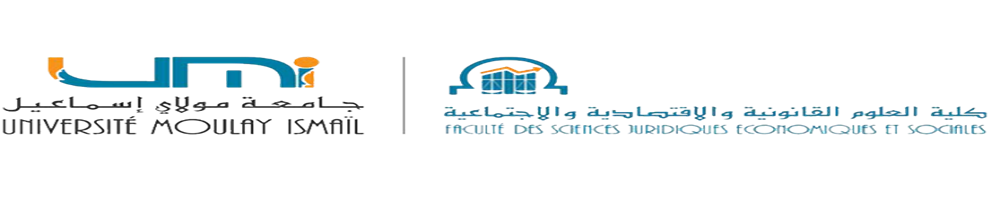 Management du risque bancaireLicence professionnelle banques et assurancesManagement du risque bancaire*Lerisquecorrespondàl'incertituderésultantdelaréalisationoudelanonréalisation potentielled'unévénementDemanièreglobalelesrisquesencouruspar lesbanques peuventêtreclassifiés en troisgrandescatégories:Lesrisquestechniques.Lesrisquescommerciaux.Lesrisquesfinanciers.Lesrisquestechniques:Telslesrisquesd'ordreadministratifs,leserreurs dues aux malveillanceshumainesettouteslesinadéquationsdesoutilsdegestionpouvant entraverlabonnemarchedel'activitédelabanque.Lesrisquescommerciaux:quiontpourconséquencedeperturberlebusiness del'établissementenraisond'unmauvaispositionnementcommercial,d'une dégradation del'imagedemarqueetd'unepressionconcurrentielleexacerbée.Lesprincipauxrisquesfinanciers:quiimpactentdirectementlescomptestels:Lerisquedecontrepartie.Lerisquedeliquidité.Lerisquedetauxd'intérêt.Lerisquedemarché.Lerisquedechange.LerisqueopérationnelLe risquede solvabilité.1.1LesrisquesfinanciersLerisquedecréditoudecontrepartieLerisque decontrepartieoudecréditestleplusfréquentauniveaudesétablissementsbancaires.Ilrésidedanslenon-respectparunclientdesonengagementfinancier danslamajoritédescas,leremboursementd'unprêt.Cerisqueapourcorollairesdesrisquesdirects:Risquededéfaillance.Risquededégradation.Risqued'immobilisation.Le risque de liquiditéPourunebanquec'estéventualitédenepaspouvoirfairefaceàsesengagements mêmeparlamobilisationimmédiatedetoussesactifs,conséquenced'unretraitmassifdesdépôts,unecrisedeconfianceouunecrisedeliquiditégénéraledumarché.Lerisquedeliquiditécorrespondàlasituationoùuneinstitutionfinancièrenedisposepasdeliquiditéssuffisantespourfairefaceàsesengagementsimmédiatset n'estpasenmesuredeparer,àtoutmoment, auxdécaissementséventuelsdesaclientèle.Le risque de taux d'intérêtC'estlerisquedeconnaîtreuneévolutiondéfavorabledestauxd'intérêt.Pourl'actifdubilan,c'estdenepouvoirreplacersesliquiditésdisponiblesàuntauxquigarantisselerendementantérieur.Pourlepassifc'estdenepaspouvoirtrouverdesressourcesàuntauxaussifavorable queparlepassé.Lerisquedetauxcomprendlerisquederévisiondestauxetlesrisquesliésàlacorrélationimparfaiteentrel'évolutiondestauxreçusetdestauxversés.Unexempleclassiquedurisquedetauxestceluioùdesressourcesmobiliséesàtauxvariable,parexemple,sontutiliséesenemploisàtauxfixeouinversement,d'oùlanécessité,pourcesétablissementsdeveilleràuneadéquationplusoumoinsparfaiteentrelesconditionsdemobilisationderessourcesetlesconditionsdeleursemplois;Le risque de marchéLerisquedemarché,prisen compteparlesréglementations,couvredans lecadredesopérationsdemarché:Risquedetaux.Risquedechange.Risquederèglementlivraison.Risquedevariationdesprixd'actifs financiers.Le risque de changeLerisquedechangeestliéauxemploisetressources,maisaussiauxengagementshorsbilanqui sontlibellésdansunemonnaieautrequelamonnaienationale.Ilestévidentquelesfluctuationsdescoursdechangepeuventengendrerdespertesconsidérablespourlesétablissementsbancairesqui,decefait,sontamenéesàsurveiller,enpermanence,leurpositiondechange-définiecommeétantladifférenceentrelasommedesavoirsetlasommedesengagementslibellésdansunemêmedevise.Le risque opérationnelParrisquesopérationnels,ilfautentendrelesrisquesquel'organisation,sesacteursetl'environnementexternefontcouriràlabanque.Ilssedécomposenten4sous­ensembles:lerisqueliéausystèmed'information :défaillance matérielle,boguelogiciel,obsolescencedestechnologies(matériel,langagesdeprogrammation,SGBD,...).lerisqueliéauxprocessus(saisieserronées,nonrespectdesprocédures,...).lerisqueliéauxpersonnes(absentéisme,fraude,mouvementssociaux,... maisaussicapacitédel'entrepriseàassurerlarelèvesurlespostesclés).lerisqueliéauxévénementsextérieurs(terrorisme,catastrophenaturelle,environnement réglementaire,...).g. Le risque d'insolvabilitéLerisqued'insolvabilitéestlerisquemajeurencouruparlesecteurbancaireetintervientlorsquel'établissementnedisposepasdefondsproprespouvantabsorber lesperteséventuellesquipeuventêtreoccasionnéesparunrisquedecréditinsuffisam­mentmaîtriséoud'autresrisquesmalgérés.Cerisquefaitressortirlerôled'amortisseurtenuparlesfondspropreslorsquedesrésultatsdéficitairessontenregistrés.S'ilsserévèlentinsuffisantspourcouvrirlespertes,cesontlesdépôtsdesclientsquirisquentdesetrouverentamésavectouteslesconséquencespréjudiciablesquipeuventenrésulter.LamesuredesrisquesTouslesrisquessontdéfinisentermesd'évolutionsdéfavorables.LesévolutionsadversesderésultatsdépendentdeparamètresaléatoiresBesoind'hypothèsessimplificatricespourdéfinir:labornesupérieureadmissible.unpourcentagelimitédecas(exemple:2,5 %).La volatilité est fonction du tempsLesobservationssonteffectuéessurunepériodedonnée,jours,semaines,mois,etc.Pourêtrecomparables,cesobservationsdoiventêtreramenéesàuneannée.Ensuitesurlapériodedematérialisationdurisqueparexemple10jours.Le capital et les risquesLecapitaletlesfondspropresengénéralsontdestinésà absorberlespertes,cesdernièrespeuventêtrelesrésultantesdesdifférentsrisquespris,decefait,lesfondspropresdoiventêtrerémunérésenfonctiondesrisquespris.Lesfondspropresd'uneinstitutionfinancièrenesontpasunactif«liquide».L'immobilisationfinancièrefaiteparlesactionnairesdoitdoncêtrerémunérée;cesdernierssontdoncendroitd'exigerunretoursurinvestissementquirémunèrelerisqueetcelaestpourlabanquelaseulegarantiedegarderl'engagementdesactionnairesdanslecapitalaussibiendansleprésentquepourd'autresopérationsstratégiques futurestelleslesaugmentationsdecapitaletlesdifférentsapportssousd'autresformesjuridiques.La diversification des risquesLerisquebancaireglobalestinférieuràlasommedesrisquesindividuels.Sommerlesrisquesindividuelsc'estfairel'hypothèseimplicitequetouslesrisquesseproduisent enmêmetemps,cequin'estpasréaliste d'autantplusquecertainsrisquessont exclusifslesunsdesautres.Ladiversificationdesrisquespeuts'opérerdedifférentesmanières:Parlepérimètreopérationnelprisencompte,Parmétier,Parmarché,Géographiquement,etc.LesapportsducomitédeBâleLeComitédeBâleestuneinstitutioncrééeen1974parlesgouverneursdesbanquescentralesdu«groupedesDix»(G10)sousl'égidedelaBanquedesrèglementsinternationauxàBâle.CeComitéseréunitquatrefoisparanetsecomposedereprésentantsdesbanquescentralesetdesautoritésprudentiellesde12payseuropéensetdesEtats-Unis.Accordde Bâle1Iladonnélieuàunensemblederecommandationsformuléesen1988parlecomitédeBâle,danslebutd'assurerlastabilitédusystèmebancaire internationalenfixantunelimiteminimaleàlaquantitédesfondspropresdesbanquesàtraversleratioCookedontlesprincipessontlessuivants:Mesuredelasolvabilitédesbanques.Exigequelesrisquesprisparlabanquesoientcouvertsparsesfondspropres(sonpassif).(FondsPropres+QuasiFondsPropres)/Totaldesengagementspondérés>8%.Lapondérationdesrisquesretenueparceratioestla suivante:Risquesfigurantaubilan:0%lescréancessurlesEtatsdeOCDE,créancessurlesbanquescentrales,20%créancessurlesorganismespubliques,lesbanques,...100%créancessurlesentreprisesetlesparticuliers.Risquehorsbilan:100%engagementliés aucourschangeettauxd'intérêt,0à100%autresengagementsnonliésaucourschangeet tauxd'intérêt.L'applicationdeceratioapermisderelevercertainesleslimites,telleslacouvertureincomplètedesrisques,lanégligencedelaqualitédel'emprunteurdanslapondérationdesrisquesdecréditetlanonpriseencompteducapitaléconomiqueplusadaptépourmesurerlesrisquesréelsquelesimplecapitalréglementaire.Ces limitesontamenéàinnovereninstaurantdenouveauxprincipesissusducomitéBâleIl.AccordBâleIlIlreprésenteundispositifprudentieldestinéàmieuxappréhenderles  risquesbancaires.Sesdirectivesontétépréparéesdepuis1998 En2004unnouvelensemblederecommandationsaétéétablidontlepivotestleratioMcDonough.Objectifs :Unemeilleurepriseencomptedesrisques,etunmeilleurcontrôledurégulateur.Uneincitationàunemeilleuregestiondesrisquesparlesbanques.Uneplusgrandetransparencequisousl'impulsiondelaconcurrenceinitierauncerclevertueuxdegestion desrisques.•Présentationdes troispiliersdeBâleIlExigencesminimalesdefondspropres.Processusdesurveillanceprudentielle.Disciplinedemarché.Pilier1:l'exigencedefondspropres(ratiodesolvabilitéMcDonough)FondsPropres---------≥8%RisquesPondérés8%:Identiqueàl'accordde1988.Uneexigenceminimaleenfondspropresavecunedistinctionprécisedesrisquescouvertsprisun àun(risquedecrédit,risqueopérationnel ,risquedemarché).Possibilitédechoisirentreuneméthodestandardetuneméthodedenotationinterne.Pilier2:laprocéduredesurveillancedela gestiondesfondspropresProcessusd'examenindividuelparlescontrôleursbancairsnationauxpours'assurerque lecapitald'unebanqueestbienproportionnelàsonprofilderisque.Pilier·3:disciplinedemarchéDéveloppementdurôledeladisciplinedesmarchésetderèglesenmatièred'informationpubliée.ilestdemandéauxbanquesderendrepubliquelesdonnéesrelativesàleurcapitaletàleursdifférentsrisques.L'objectifestladélivranced'uneinformationrécurrenteetpertinentesur:la structureducapital,l'expositiondelabanque aurisque,le dispositifdegestiondurisque,lesméthodesetlesoutilsd'analysesuivisparlabanque.LesautresratiosréglementairestraditionnelsLecontrôledesgrandsrisques:Objectif:limiterenpermanencelesrisquesvisàvisdescontrepartiesetprémunirlesétablissementsdecréditdurisquedeconcentrationdescrédits.Laréglementationenvigueurastreintlesétablissementsdecréditàlimiterleursengagementsenversunmêmedébiteurpourpréserverleurpérennitéencasdedéfaillancedecettecontrepartie.Ainsietauxtermesde lacirculairedeBankAl-Maghribn°3/G/2001 du15/01/2001, l'ensembledesexpositionsd'unétablissementsurunmêmebénéficiaire,clientindividuelouensembledeclientsconstituantungrouped'intérêt,nedoitpasexcéder20%desesfondspropres:FondsPropres------------<20 %RisquesdecréditsurunclientLecalculdecesexpositionsincluttantlescréditspardécaissementetparsignaturequelestitresémisparlacontrepartieetsouscritsparl'établissement.DesdérogationsàcetterèglepeuventêtreautoriséesparBankAl-Maghrib,àtitreexceptionneletprovisoire, aucasparcas.Deplus etpourpermettreàBankAl-Maghribdesuivreleursgrandsrisques,entenduscommeletotaldesexpositionssurunemêmecontrepartied'unmontantégalousupérieurà5%deleursfondspropres,lesétablissementsdecréditluiadressent desreportingtrimestriels.Risques de la fonction créditLe risquedecréditestlerisquequel'emprunteurneremboursepassadetteàl'échéancefixée.Exemples:Unclientutilisesoncomptecourantpoureffectuerdespaiements:silabanque autoriseleclientàrendresoncomptedébiteur,ilyarisquedecrédit.Labanquenégocieuneventeàtermed'EUROcontreDollaravec uneautrebanque.Aladatedevaleur,labanqueémetsonpaiementEUROendirectiondesacontrepartie.Elles'exposeaurisquequelacontrepartienepaiepaslesdollars.Malgrétouteslesprécautionsprisespoursélectionnerle boncréditetlebonclient,etendépitdusuiviréaliséparunegestionproactiveduportefeuille,l'évolutiondelasituationdel'emprunteurfaittoujourscourirunrisqueàlabanque.Llerisquedecréditdemeurel'undesrisqueslesplusimportantspourtoutétablissementdecréditetcemêmesileproduitnetbancairesediversifie,lesmargessurcréditresteront toujoursune composante principale etincontournable de  saformation.Enoutre,lecoûtdurisquecontinueàpeserlourddanslamesureoùilvaamputercePNBparfoismêmeau-delàdesmargessurlescréditseffectivementréalisées.La banquesecaractériseavanttoutparsonactivitédecrédit,pardéfinition. Uneconcentrationdesonrisquesurlerisquedecréditestdoncincontournable.Lle travaildesbanquiers(commerciaux,exploitants,chargésdeclientèle,...)estdedévelopperlesengagementssurdessecteursoudomainesconnusetjugésporteurs.Ilsvontalorsyconcentrerlesréalisationsentermesde crédit.Cetteconcentrationdescréditspeutrevêtirplusieursformes(concentrationgéographiquesurunerégion,uneville,unsecteuréconomique,unecatégoriedeclientèle,untypedecrédit,...).Evitercetteconcentrationparunebonnestratégiedediversificationetdedéfinitiondeslimitessemblententreautresquelques voiesindiquéespourmieuxgérerlesrisques decrédit.Cesmesuresconstituentundispositifquantitatifdestinéàmaintenirunniveauminimumdefondsproprescompatibleavecleniveaudesengagementsetàéviterlaconcentrationdesrisques.Maiscedispositifquantitatifs'estavéréinsuffisant.Touteslesbanquesquiontfaitfailliterespectaientparfaitementleratiode solvabilité.Ainsi,undispositifqualitatifestindispensablepourmaîtriserlesrisquesparunsystèmedecontrôleinternestructuré.2.1Conceptsetprincipesd'organisationConceptdepertesdecréditinacceptableLescausesdespertesdecréditsontde2types :Lespertesdecréditdites"acceptables":Pertesmesuréesdèsl'originedansunenvironnementéconomiqueprévisible(facteursexogènes) etd'undispositifdecontrôleinterneefficient(facteursendogènes).Lespertesdecréditdites"inacceptables"(relativesàuneabsenceouuneinsuffisancedecontrôles}:uneabsenceouune faiblessededéfinitiondesobjectifs,politiquesetstratégiesetdelamiseenplacedesmoyensquiendécoulent,l'absencedesurveillancedelamiseenoeuvredecesobjectifs,politiquesetstratégies,unefaiblessede lamesuredurisquelorsdel'octroide crédit quecettemesuresoitfaiteparune méthodologietraditionnelle(analysefinancière) ouparl'usagedemodèles,uneconcentrationexcessivedesencourssurunnombrelimitédedébiteurs,surunsecteuréconomique,unsegmentdeclientèle,unezonegéographique,unsystèmededélégationetd'autorisationdescréditslaxiste.Les pertes de crédit inacceptables ont également d'autres causes :unefaiblessedanslesuivipermanentdesrisquesetdesgaranties,unsystèmed'informationinadéquatpoursurveillerlesrisquesetlarentabilité,unefonctionjuridiqueetcontentieuxinefficace,desfaiblessesdanslesprocéduresopérationnellesetdecontrôle.C'estpourfairefaceàcespertesdites"inacceptables"quel'établissementdecréditdoitdisposerd'uneorganisation  adéquateetd'undispositif  decontrôleinternerenforcé.Axesclésd'undispositifdecontrôleinternedurisquedecréditUneorganisationadéquateetundispositifdecontrôleinternesatisfaisantpassentpar:desobjectifsetstratégiesdecréditclairementexprimés,unsystèmedemesuredesrisquesrobuste,unprocessus d'analysefinancière dequalité...traduitparunsystèmedenotationintègre,desdossiersdequalitéunsystèmed'autorisationsetdelimitesclairementdéfini,un suivi permanent et une surveillance des risques rigoureux,une revue indépendante des dossiers,des fonctions juridiques et contentieuses efficaces,des procédures opérationnelles rigoureuses,un système comptable et d'informations sécurisés,un audit efficient du système de contrôle des crédits.L'exploitant est par conséquent au coeur du contrôle du risque de crédit (contrôle de premier niveau).Un contrôle de second niveau (Contrôle Interne, Audit Interne)ne pallie jamais totalement une inefficacité des contrôles de premier niveau.3 .les risques de la non conformitéLerisquedenon-conformitéestdéfiniparleComitédeBâle1commeun «risque desanctionjudiciaire,administrativeoudisciplinaire,depertefinancière,d'atteinteàlaréputation,dufaitdel'absencederespectdesdispositionslégislativesetréglementaires,desnormesetusages professionnelsetdéontologiques,propresauxactivitésdesbanques».Ceciinclutnotammentlesdispositionsrelativesàlapréventiondublanchimentetaufinancementduterrorisme,laconduitedesactivitésbancaireset financières(ycomprislesconflitsd'intérêts),laprotectiondelavieprivéeetdesdonnées,voire,selonl'approchedéfinieparl'établissementlui-même oupar lerégulateur,lalégislationfiscaleetle droitdutravail.AuniveaudelaCirculairedu gouverneurdeBank Al-Maghreb n°40/G/2007du2août2007relativeauContrôleinterne,!'Article19stipuleque:«Ledispositifdevérificationdesopérationsetdesprocéduresinternesdoitpermettreauxétablissementsde s'assurernotammentdelaconformitédesopérationseffectuéesetdesprocéduresinternesaveclesprescriptionslégalesetréglementairesenvigueurainsiqu'aveclesnormesetusagesprofessionnelsetdéontologiques».DispositionsrelativesaublanchimentLesopérationsdeblanchimentconsistentpourcertainsindividus ouorganisationsàrecyclerdel'argentsale(obtenusàpartirdetraficsoud'activitésillégaleset/oufrauduleuses);Pourluttercontreleblanchimentdescapitaux,unorganismeintergouvernemental.leGAFI,aétécrééparlesommetduG7en1989.LeMarocamisenplaceundispositifquiintègreendroitinternelesengagementsinternationauxprisenvertudesconventionsbilatéralesetmultilatéralesqu'ilaratifiées,lesrecommandationsduGAFIetduComitédeBâlesurledevoirdevigilanceàl'égarddelaclientèleainsiquelesdispositionspertinentesdesrésolutionsdu  ConseildeSécurité,baséessurlechapitreVIIdelaChartedesNations-Uniesquiformentl'undespiliersdel'ordonnancementjuridiqueinternationaldansledomainedelaluttecontreleterrorisme.Laloi43-05contreleblanchimentdecapitauxetlefinancementduterrorisme,estpromulguéeparledahir du 17 avril2007etpubliéeauBulletinofficielenmai2007(2).Cetteloidéfinitleblanchiment comme étant«lefaitd'acquérir,dedétenir,d'utiliser,deconvertirou de transférer danslebutdedissimuleroudedéguiserl'origine decesbiens, dans l’intérêt del'auteuroud'autruiquandcesdernierssontleproduitdesinfractions prévues par ceprojetdeloi(traficdestupéfiants,d'êtreshumains,d'immigrés,d'armes et demunitions,maisaussicorruptionetdétournementdebienspublicsouprivés)».Laloi43-05s'inscritdanslacontinuité del'adoptionen2003delaloi n°03-03,relativeàla  luttecontreleterrorisme.LesfondementsdelanouvelleloiDans lanouvelleloilelégislateurmarocainaveilléàcequetouteslesgarantiesenmatièredepréservationdusecretprofessionneletdeprotectiondespersonnesassujettiescontretoutespoursuitesjudiciairesdécoulantdel'exécutiondeleursobligations soientgaranties.Selonl'article2delaloi,quifaitpartieduCodepénaldésormais,sontassujettieslespersonnesphysiquesetlespersonnesmoralesdedroitpublicquiréalisent,contrôlentouconseillentdesopérationsentraînantdesmouvementsdecapitauxsusceptiblesdeconstituerdesinfractionsprévuesparlecodepénal.Sontnotammentassujettieslesétablissementsdecrédit(banquesetsociétédefinancement).etlessociétésholdingoffshoreainsiquelespersonnesmembresd'uneprofessionjuridiqueindépendante,lorsqu'ellesparticipent,aunomdeleurclientetpourlecomptedecelui-ci,àunetransactionfinancièreouimmobilièreentreautres(Notaires,etc.).L'UnitédeTraitementduRenseignementFinancierConformémentauxrecommandationsduGAFI,laloirelativeàlaluttecontreleblanchimentdecapitauxaprévulacréationd'uneunitédetraitementdurenseignementfnancierquiconstituel'instrumentcentraldudispositifdeluttecontreleblanchimentdecapitaux.RésuméLerisqueestinhérentàl'activitédecrédit. Cetteexpressionn'ajamaisaussibientrouvésajustification.Eneffet,lesrisquessontnonseulementplusnombreuxmaisaussiplusdifficilesàappréhender.Ainsi,sansforcémentenavoirconscience,lebanquier,qu'iloccupedesfonctionsfront-officeouback-office,estcernéàtoutmomentparcesrisques.Ceux-cipeuventengagerlaresponsabilitédesonétablissementainsiquesaresponsabilitépersonnelle.Pourseprémuniretprotégerson établissement,lebanquierdoitêtreaniméduplusgrandsoucideconformité.Danssonquotidien,ildoitdoncfairepreuved'unegrandecapacitéd'observation etd'analyse,ainsiqued'uneparfaitemaîtrisetechniqueetréglementairedesopérationsqu'iltraite.